UNITED ARCHITECTS OF THE PHILIPPINES
MEMBERSHIP CARE DEPARTMENT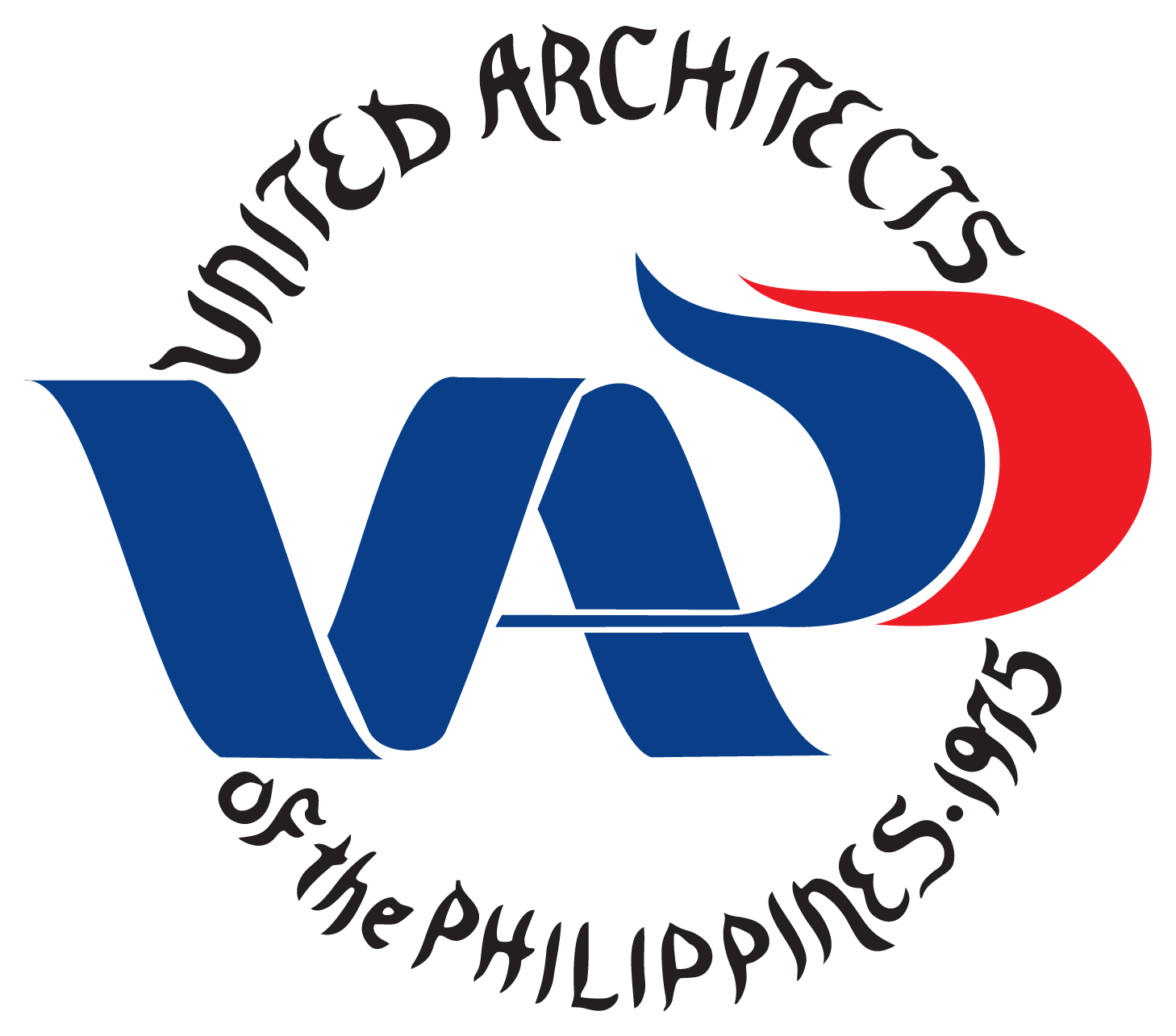 AUTHORIZATION LETTERDATE: ______________________Professional Regulation Commission
P. Paredes St., Sampaloc Manila
Registration DivisionTo whom it may concern;I, the undersigned, hereby authorized MR. CHRISTOPHER VILLAMembership Assistant and Liaison Officer of the United Architects of the Philippines, to transact on my behalf in paying for the required fees and to renew and facilitate the processing of my PRC License ID Card.Attached of my PRC ID Card for your information and
references.Hoping for your utmost consideration on this matter.Respectfully yours,___________________________Signature over Printed Name

Profession: ___________________
License No: ___________________CHRISTOPHER VILLA
UAP Membership Assistant / Liaison Officer
Authorized Representative